2017Maandag 19 juni 201713:00 uur: docenten aanwezig in het OSG Skills Center Houten ter voorbereiding van de cursus en proefdraaien scenario’s.16.30 uur: ontvangst in Hotel Houten:  http://www.hotelhouten.nl/nl/Dinsdag 20 juni 2017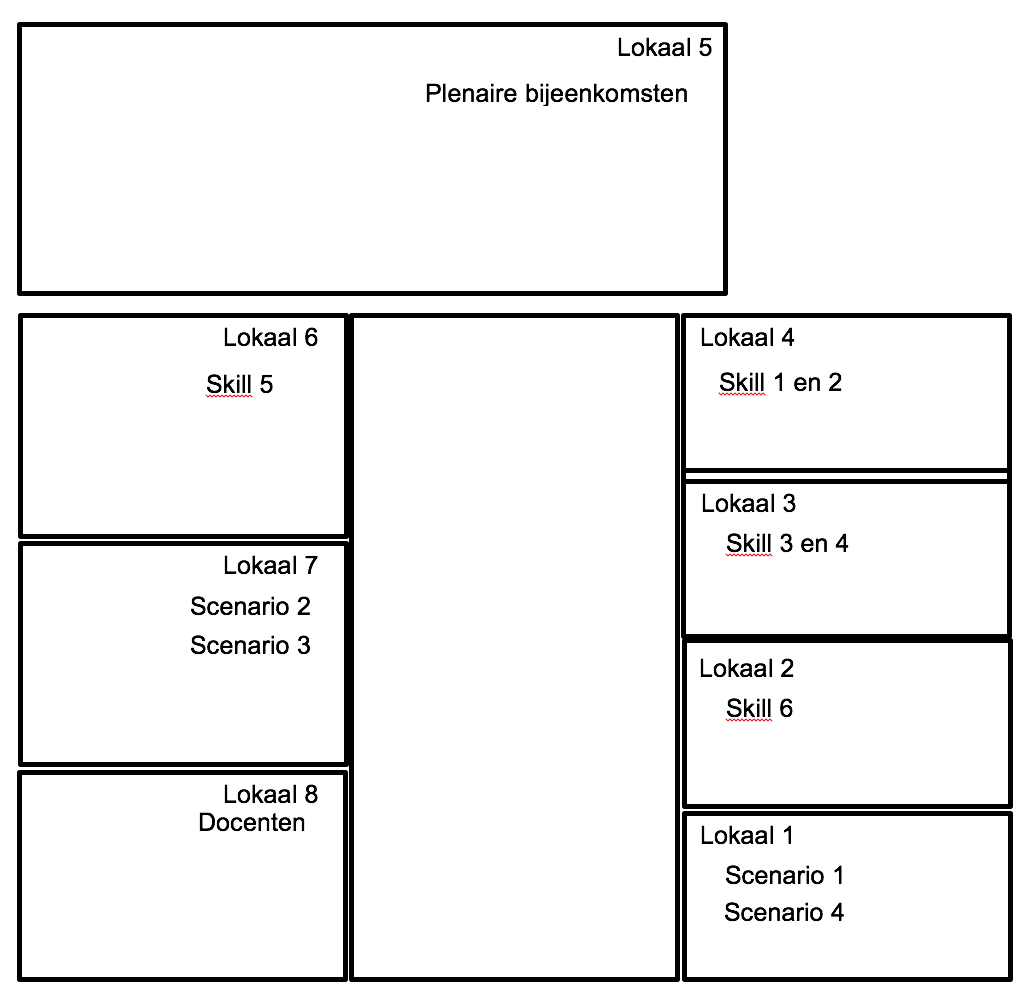 TijdOnderwerp16:30 – 17:00Ontvangst cursisten met borrel en zoutjes17:00 – 17:10Welkom en doelstellingen cursus17:10 – 18:20Voorstelrondje en presentatie selectie ingestuurde casuïstiek 18:20 -18:30Pauze18:30 – 18:50Luchtwegquiz18:50 – 19:10Waarom is de luchtweg bij een IC-patiënt anders?19:10 – 19:20Elaine Bromiley19:20 – 19:40Wat is mijn rol bij het luchtwegmanagement, CRM principes19:40 - 20:00Luchtwegalgoritme en checklist kort bespreken n.a.v. Bromiley20:00 – 22:00Diner en BorrelTijdOnderwerpOpmerkingenLokaal08:30 - 08:35Inleiding en bespreken leerdoelenAllen508:35 – 08:45            Uitleg simulator en materialenAllen508:45 – 08:50Presentatie groepsindelingAllen508:50 – 09:30Skillstraining 1 en 2Groep A408:50 – 09:30Skillstraining 3 en 4Groep B308:50 – 09:30Scenariotraining 1Groep C108:50 – 09:30Scenariotraining 2Groep D709:30WisselWisselWissel09:30 – 10:10Skillstraining 1 en 2Groep B409:30 – 10:10Skillstraining 3 en 4Groep A309:30 – 10:10Scenariotraining 1Groep D109:30 – 10:10Scenariotraining 2Groep C710:10 – 10:30KoffiepauzeKoffiepauzeKoffiepauzeTijdOnderwerpOpmerkingenLokaal10:30 – 11:10Skillstraining 1 en 2Groep C410:30 – 11:10Skillstraining 3 en 4Groep D310:30 – 11:10Scenariotraining 1Groep A110:30 – 11:10Scenariotraining 2Groep B711:10WisselWisselWissel11:10 – 11:50Skillstraining 1 en 2Groep D411:10 – 11:50Skillstraining 3 en 4Groep C311:10 – 11:50Scenariotraining 1Groep B111:10 – 11:50Scenariotraining 2Groep A711:50 – 12:50Plenaire casusbesprekingAllen512:50 – 13:20LunchpauzeLunchpauzeLunchpauzeTijdOnderwerpOpmerkingenLokaal13:20 – 14:00Skillstraining 5Groep A613:20 – 14:00Skillstraining 6Groep B213:20 – 14:00Scenariotraining 3Groep C713:20 – 14:00Scenariotraining 4Groep D114:00 WisselWisselWissel14:00 – 14:40Skillstraining 5Groep B614:00 – 14:40Skillstraining 6Groep A214:00 – 14:40Scenariotraining 3Groep D714:00 – 14:40Scenariotraining 4Groep C114:40 – 15:00TheepauzeTheepauzeTheepauzeTijdOnderwerpOpmerkingenLokaal15:00 - 15:40Skillstraining 5Groep A615:00 - 15:40Skillstraining 6Groep B215:00 - 15:40Scenariotraining 3Groep C715:00 - 15:40Scenariotraining 4Groep D115:40 WisselWisselWissel15:40 – 16:20Skillstraining 5Groep B615:40 – 16:20Skillstraining 6Groep A215:40 – 16:20Scenariotraining 3Groep D715:40 – 16:20Scenariotraining 4Groep C116:20 – 16:40Evaluatie en afsluiting												5Evaluatie en afsluiting												5Evaluatie en afsluiting												5